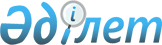 О создании Совета по вопросам биологической безопасности
					
			Утративший силу
			
			
		
					Распоряжение Премьер-Министра Республики Казахстан от 29 мая 2020 года № 77-р. Утратило силу постановлением Правительства Республики Казахстан от 29 апреля 2022 года № 268.
      Сноска. Утратило силу постановлением Правительства РК от 29.04.2022 № 268.
      В соответствии с подпунктом 8) пункта 1 статьи 19 Конституционного закона Республики Казахстан от 18 декабря 1995 года "О Правительстве Республики Казахстан":
      1. Образовать Совет по вопросам биологической безопасности (далее − Совет) в составе согласно приложению к настоящему распоряжению.
      2. Утвердить прилагаемое Положение о Совете. Состав
Совета по вопросам биологической безопасности
      1. Заместитель Премьер-Министра Республики Казахстан, председатель
      2. Министр здравоохранения Республики Казахстан, заместитель председателя
      3. Вице-министр здравоохранения Республики Казахстан, секретарь
      4. Вице-министр образования и науки Республики Казахстан
      5. Вице-министр сельского хозяйства Республики Казахстан
      6. Вице-министр финансов Республики Казахстан
      7. Вице-министр национальной экономики Республики Казахстан
      8. Заместитель министра внутренних дел Республики Казахстан
      9. Вице-министр юстиции Республики Казахстан
      10. Вице-министр индустрии и инфраструктурного развития Республики Казахстан
      11. Вице-министр информации и общественного развития Республики Казахстан
      12. Председатель Комитета контроля качества и безопасности товаров и услуг Министерства здравоохранения Республики Казахстан
      13. Главный государственный санитарный врач Республики Казахстан, директор департамента политики общественного здравоохранения Министерства здравоохранения Республики Казахстан
      14. Заместитель начальника Департамента Комитета национальной безопасности Республики Казахстан (по согласованию)
      15. Начальник Департамента войск радиационной, химической, биологической защиты и экологической безопасности Генерального штаба Вооруженных Сил Республики Казахстан (по согласованию)
      16. Генеральный директор акционерного общества "Международный научно-производственный холдинг "Фитохимия" (по согласованию)
      17. Председатель правления акционерного общества "Национальный центр нейрохирургии" (по согласованию)
      18. Председатель правления акционерного общества "Национальный научный медицинский центр" (по согласованию)
      19. Президент Национальной академии наук Республики Казахстан (по согласованию)
      20. Генеральный директор республиканского государственного предприятия на праве хозяйственного ведения "Научно-иследовательский институт проблем биологической безопасности" Комитета науки Министерства образования и науки Республики Казахстан (по согласованию)
      21. Руководитель лаборатории микробиома человека и долголетия Центра наук о жизни автономной организации образования "Назарбаев Университет" (по согласованию)
      22. Председатель акционерного общества "Национальный научный кардиохирургический центр" (по согласованию)
      23.  Генеральный директор республиканского государственного предприятия на праве хозяйственного ведения "Национальный центр биотехнологии" Комитета науки Министерства образования и науки Республики Казахстан (по согласованию)
      24. Руководитель филиала по г. Алматы республиканского государственного предприятия на праве хозяйственного ведения "Национальный центр биотехнологии" (по согласованию)
      25. Генеральный директор республиканского государственного предприятия на праве хозяйственного ведения "Институт биологии и биотехнологии растений" (по согласованию)
      26. Генеральный директор республиканского государственного предприятия на праве хозяйственного ведения "Институт общей генетики и цитологии" (по согласованию)
      27. Директор республиканского государственного предприятия на праве хозяйственного ведения "Национальный научный центр особо опасных инфекций имени М.Айкимбаева" Министерства здравоохранения Республики Казахстан (по согласованию)
      28. Директор республиканского государственного предприятия на праве хозяйственного ведения "Национальный центр экспертизы" Комитета контроля качества и безопасности товаров и услуг Министерства здравоохранения Республики Казахстан (по согласованию)
      29. Директор товарищества с ограниченной ответственностью "Научно-производственный центр микробиологии и вирусологии" (по согласованию)
      30. Директор республиканского государственного предприятия на праве хозяйственного ведения "Национальный центр общественного здравоохранения" Министерства здравоохранения Республики Казахстан (по согласованию)
      31. Директор республиканского государственного предприятия на праве хозяйственного ведения "Казахский научный центр дерматологии и инфекционных заболеваний" (по согласованию) Положение
о Совете по вопросам биологической безопасности 1. Общие положения
      1. Совет по вопросам биологической безопасности (далее - Совет) является консультативно-совещательным органом при Правительстве Республики Казахстан.
      2. Совет в своей деятельности руководствуется Конституцией Республики Казахстан, законами Республики Казахстан, актами Президента и Правительства Республики Казахстан, иными нормативными правовыми актами, а также настоящим Положением.
      3. Рабочим органом Совета является Министерство здравоохранения Республики Казахстан.
      4. Заседания Совета проводятся по мере необходимости, но не реже двух раз в год. 2. Основные задачи и функции Совета
      5. Основной задачей Совета является выработка предложений по вопросам биологической безопасности.
      6. Функциями Совета являются:
      1) рассмотрение и подготовка предложений по совершенствованию законодательства Республики Казахстан, регулирующего вопросы обеспечения биологической безопасности, развитие фундаментальной и прикладной науки, техники и технологий в области биологической безопасности;
      2) рассмотрение актуальных вопросов и выработка предложений по решению проблем в области обеспечения биологической безопасности. 3. Организация деятельности Совета
      7. Организация и порядок деятельности Совета осуществляются в соответствии с Инструкцией о порядке создания, деятельности и ликвидации консультативно-совещательных органов при Правительстве Республики Казахстан и рабочих групп, утвержденной постановлением Правительства Республики Казахстан от 16 марта 1999 года № 247.
					© 2012. РГП на ПХВ «Институт законодательства и правовой информации Республики Казахстан» Министерства юстиции Республики Казахстан
				
      Премьер-Министр 

А. Мамин
Приложение
к распоряжению Премьер-Министра
Республики Казахстан
от 29 мая 2020 года № 77-рУтверждено
распоряжением Премьер-Министра
Республики Казахстан
от 29 мая 2020 года №77-р